PLANNINGMrs. L.A. Ruff, Clerk of the Council, Street Parish Rooms, 6 Leigh Road, Street,Somerset    BA16  0HA                           Tel.  (01458)  440588  Email   street.parish@street-pc.gov.uk          Website   www.street-pc.gov.ukPLEASE NOTE MEETING LOCATION14th November 2019                    				Dear Sir/Madam,You are summoned to attend a meeting of the Planning Committee which will be held in Rm6 the Community Centre, Leigh Rd, Street on Tuesday 19th November, 2019 for the purpose of transacting business specified in the following agenda.  The Chairman will explain the locations of the emergency exits and emergency procedures.  As agreed by the Council Public Question Time will take place before the formal meeting at 6.25p.m.  Members of the public can speak on any subject or planning application being considered for a maximum of 3 minutes.  Objectors will be heard before supporters and only one person can speak for or against an application.  The Committee meeting will commence at 6.30p.m. or as soon as Public Question Time is closed by the Chairman (not normally after 6.45 p.m.)	Yours faithfully,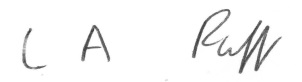 	L.A. Ruff, Clerk of the Council	AGENDA	1.	APOLOGIES FOR ABSENCE		2.	MINUTES	To receive the minutes of the meeting of the Committee held on 	15th October, 2019 (copies attached)	3.	DECLARATIONS OF INTEREST AND DISPENSATIONS	4.	PLANNING APPLICATIONS (report attached)To:    Councillors, Birch, Boyce, Diment, Leafe, Mogg and ZakyAGENDA ITEM 2:STREET PARISH COUNCIL 	Meeting of Planning Committee held on 15th October, 2019 at 6:30pm              PRESENT:            	Councillor L Zaky – Chair 	 	  	                 Councillors:  P Birch, J Diment, L Mogg 	          APOLOGIES:         Councillors R Boyce, A. Leafe – another engagement –	                                          reasons accepted           IN ATTENDANCE:  L.A. Ruff – Clerk.18.      MINUTES  	The minutes of the meeting held on 17th September, 2019 which had been		circulated, were approved as a correct record and signed by the Chairman. 19.	DECLARATIONS OF INTEREST AND DISPENSATIONS Cllr. P Birch declared a disclosable pecuniary interest in application no. 2019/2314/HSE as she could see the property from her house and left themeeting while it was considered from 6.40 p.m. to 6.45 p.m.  She alsodeclared a personal interest in application no. 2019/2387/HSE as a closefriend lived next door to the property and left the meeting while it wasconsidered from 6.48 p.m. to 6.52 p.m.	 20. 	PLANNING APPLICATIONS The Clerk submitted a report which had been circulated.   	RESOLVED           that the following recommendations be submitted to the District Council as           the Local Planning Authority  -		2019/2252/HSE Proposed two storey extension on side elevation at 3 	Portland Road, Street for Mr Andrew Coleman  -  APPROVAL	          (NOTE – Councillor Mogg was elected as Chair for the above application	          in the absence of the Chair Councillor Zaky)2019/1472/FUL Erection of a Dwelling Land at 348013 136053 Highfield 	Road Street for Mr Alex Keely  -  REFUSE AS OVERDEVELOPMENT		 2019/2309/HSE Proposed erection of garage at 1 Brockham End, Hindhayes 	Lane Street for Mr & Mrs A Foot  -  APPROVAL		2019/2104/FUL Installation of CCTV camera at 101 High Street, Street for Mr 	Ben French  -  APPROVAL		2019/2287/FUL Part Change of Use of existing strode college site to 	workspace hub and cafe (Class Use B2 and A3), including siting of 8 	shipping containers and re-configuration of existing car park to include 	additional parking spaces at Strode College and Theatre, Church Road, 	Street for Mr Paul Davies  -  APPROVAL SUBJECT TO TECHNICAL TEAM		LOOKING AT TRAFFIC AND PARKING CONCERNS – NEED TRAFFIC		ASSESSMENT INCLUDING ENCOURAGING USE OF PUBLIC 		TRANSPORT AND DISCUSS WITH OTHER STAKEHOLDERS INCLUDING		THEATRE, CRISPIN SCHOOL, STRODE POOL, RESIDENTS		2019/2338/ADV 1 no. illuminated signage panel to shop front above doors.	2 no. non-illuminated signage panels into existing LL projecting sign at Unit 68 Clarks Village Farm Road, Street for Mr Richard Lancelot  -  APPROVAL	2019/2314/HSE Proposed rear flat roof dormer, converting the loft space into 	further storage space at 16 Glanvill Road, Street for Mr Richard Strange  –	APPROVAL SUBJECT TO TECHNICAL TEAM REVIEW		2019/2387/HSE Proposed two storey extension to the rear at 3 Cranhill Road, 	Street for Ms J. Leigh  -  APPROVAL2019/2449/HSE Erection of a detached garage at 17 Oakfield Road, Street for Mr and Mrs B Brown  -  APPROVAL		2019/2437/HSE First Floor Rear Extension at 3 Pearmain Road, Street for Mr 	& Mrs P Carmichael  -  APPROVAL SUBJECT TO TECHNICAL TEAM		LOOKING AT DOUBLE DEPTH FOUNDATIONS.		NOTE – 0 new unit approved – 2 since May 2019.		The meeting ended at 7pm.AGENDA ITEM: 41.	2019/2429/ADV Installation of 4no. Facia Signs, 1no. Hanging Sign, 1no.	Freestanding Sign at Strode College And Theatre Church Road Street for Mr 	Paul Davies – S Tucker - Reply 7.11.192.	2019/2465/FUL Change Of Use Of Commercial Unit From A2: Financial &	Professional to D1 Dental Practice & A1 Oral Health Shop, to Include	Internal Alterations at 50 High Street Street for Mr James Main BDS(Edin) 	MFGDP RCS(Eng) – J Alvis – Reply 13.11.193.	2019/2651/TCA T1- Small leafed lime (131) - trees works, raise crown and cut 	back to give building clearance. T2- Portugal laurel (135) reduce to 2.5m at C 	J Clark Int Ltd 40 High Street Street Applicant for Ms Sarah Shears – B Walsh 	– Reply 19.11.194.	2019/2605/VRC Application to vary condition 6 (trading hours) of planning 	approval 2015/1558/FUL (Change of use and works to update premises) to	allow for later trading hours Thursday to Saturday by an additional 30	minutes at 11-113 High Street Street for Miss Emma Fallon – K Pritchard – 	Reply 19.11.195.	2019/2510/HSE Renewal of planning approval 2013/0247 for conversion of 	garage to dining room and extension over to include bedroom and bathroom	at 58 Oakfield Road Street for Mr & Mrs M Borkar – J Alvis – Reply 20.11.196*.	SCC/3594/2019 Retention of existing building.	Hindhayes County Infant School, Leigh Road, Street, GRID REF 348569 	136321 – Reply 22.11.197.	2019/2663/HSE Alterations to a boundary wall to improve an existing 	vehicular access at 1 High Street Street for 3 Solutions (2011) Ltd – J Alvis – 	Reply 22.11.198.	2019/2705/DUB lterations to a boundary wall to improve an existing vehicular	Access at 1 High Street Street for 3 Solutions (2011) Ltd – J Alvis – Reply 	26.11.199.	2019/2719/HSE Proposed garage and new gates and reinstate boundary 	fence at 31 Poplar Road Street for Mr Dylan Robins – K Pritchard – Reply 	2.12.1910.	2019/2461/TPO Proposed works to tree/s subject to a Tree Preservation 	Order: T1 (Horse Chestnut) Crown reduction - see report at 4 Merriman Road 	Street for Mr Kingston – B Walsh – Reply 2.12.1911.	2019/2727/HSE Proposed single storey rear extension and first floor 	extension over garage at 69 Brooks Road Street for Mrs A Evans – J Alvis – 	Reply 3.12.19MAKING REPRESENTATION AT PLANNING BOARD 20.11.192019/2287/FUL Part Change of Use of existing strode college site to workspace huband cafe ( Class Use B2 and A3), including siting of 8 shipping containers and re-configeration of existing car park to include additional parking spaces.Location: Strode College And Theatre Church Road StreetIf you want to book a slot to speak at the Board please contact the Committee Officer, Ben Sugg on 01749 341384 email. Benjamin.Sugg@mendip.gov.uk.APPROVALS AND REFUSALS2019/1092/ADV Application to vary condition 2 (Opening Hours) of variation of condition approval 2011/2344 (variation of original permission 025348/005) to allow for longer trading hours, where the cooking, serving and sale of food and drink shall not operate and no customer shall remain on the premises other than between the hours of 0800 and 0000 Sunday to Wednesday, and 0800 and 0030 Thursday to Saturday, except for on Christmas Eve and New Years Eve when the permitted hours shall be extended to 0800 to 0100 (amended description).Location: 111-113 High Street Street BA16 0EY – WITHDRAWN2019/1552/FUL Proposed Change of use of land to residential including the demolition of existing redundant factory building and the erection of 2no. detached dwellings with associated carport Location: 30 Orchard Road Street Somerset BA16 0BU – APPROVAL WITH CONDITIONS.2019/1954/ADV Replace the existing fascia logo with front internally-lit logo, replace projected logo, install a window logo on the side-shopfront facade.Location:Clarks Village, Units 32 To 33 Farm Road Street BA16 0BB – APPROVAL WITH CONDITIONS2019/2090/ADV New Signage Location:Unit 75 Clarks Village Farm Road Street Somerset BA16 0HN – APPROVAL WITH CONDITIONS2019/2135/ADV Erection of 2no projecting signs, 2x hanging oval projecting signs and 1no fascia sign Location: Clarks Village, Unit 57 Farm Road Street BA16 0BB- APPROVAL WITH CONDITIONS2019/2133/TPO T1 - Mulberry (M249) - to be felled due to disease.LOCATION Mulberry 7 Burleigh Lane Street Somerset BA16 0SH – APPROVAL WITH CONDITIONS2019/2182/HSE Single storey extension to north west elevation for disabled family member Location 9 Glanvill Road Street BA16 0TN – APPROVAL WITH CONDITIONS.*SCC/3594/2019 Retention of existing building. Hindhayes County Infant School, Leigh Road, Street – NO OBJECTIONSFOR INFORMATIONProvisional TreePreservation Order made by Mendip District CouncilStreet No. 29 (2019) Garden of 22 Wraxhill Road, Street and adj. Public open space.(M1371)